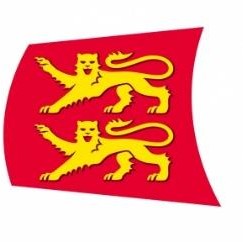 DEMANDE DE SUBVENTIONMERCI DE REMPLIR TOUS LES CHAMPS DE CE DOSSIER SANS LES MODIFIERNom du Club : 	Sigle : 	Forme juridique : 	SIRET : 	Adresse du siège social : 	Fédération d’affiliation : 	Nom du Président : 	Téléphone : 	Mail : 	Nom du Responsable du dossier : 	Téléphone : 	Mail : 	Nombre de licenciés : 	Moins de 18 ans : 	Plus de 18 ans : 	Evolution du nombre de licenciés sur les 3 dernières années : 	Evolution du nombre de licenciés depuis la dernière acquisition d’un véhicule collectif : 	Nombre de salariés en ETP : 	Combien de véhicules le club possède-t-il : 	Les familles sont-elles sollicitées pour les déplacements : 	Faites-vous appel à des agences de location :	Si oui, combien de jours par an ?	Budget de location par an : 	Nombre de déplacements par an : 	Nombre de kilomètres effectués par an :	Dont au niveau départemental : 	Dont au niveau régional :	Dont au niveau national :	Dont au niveau international :	Type de véhicule :        Thermique         Electrique       Hybride) :         Neuf            Occasion : date de 1ère mise en circulation	Marque : 	Montant du devis à joindre à la demande : 	Présentation des motivations de votre projet d’acquisition : 	Avec combien de structures partenaires (clubs, associations locales, centre de loisirs…) le véhicule sera-t-il mutualisé, indiquer le nom des structures : 	Amortissement du bien objet de la subvention :Oui	Durée	an(s)NonAvez-vous bénéficié sur les 3 dernières années d’une aide par le dispositif « Aide à l’acquisition d’un véhicule collectif »Apposer le logo de la Région Normandie et de votre Département spécifique au dispositif « Trans’sport en Normandie »sur tous les supports du projet et sur les événements soutenus.Mentionner la participation de la Région et de votre Département sur les supports de communication présentant le projet et lors de communication vers les médias (TV, radio, presse)Apposer l’autocollant Région Normandie et de votre Département spécifique au dispositif « Trans’sport en Normandie ».RIB récentDevis du véhiculeExtrait K-bis à jourStatuts datés et signésExtrait du journal officiel et/ou récépissé de déclaration en préfecture (association)Composition du conseil d’administration ou du bureau en exercice (association)Derniers comptes clôturés certifiésBudget prévisionnel de la structure sur l’exercice subventionnéJe soussigné(e), (Prénom NOM)	déclare :M’engager à fournir tout document complémentaire nécessaire à l’instruction demandée par les services régionauxMe soumettre à tout contrôle sur la vérification d’absence de conflits d’intérêts ou contrôle de toute nature à l’initiative de la RégionQue les informations du présent formulaire sont exactes et sincèresÊtre à jour des obligations administratives, comptables, sociales et fiscalesM’engager à respecter les obligations en matière de communication sur la participation de la Région Normandie et/ou des Fonds EuropéensM’engager à souscrire au contrat d’engagement républicain si je représente une associationFait le :	A : 	Signature :AIDE A L’ACQUISITION DE VEHICULE COLLECTIF« TRANS’SPORT EN NORMANDIE »DépensesRecettesACQUISITION DU VEHICULEACQUISITION DU VEHICULEAIDES PUBLIQUESAIDES PUBLIQUES……………………….…………………..€Région Normandie……………………..€Département……………………..€Fonds Européens……………………..€Etat……………………..€Groupement de communes ……………………..€Communes……………………..€Fédération……………………..€Ligue……………………..€Comité départemental……………………..€PARTENARIAT PRIVEMécénat, sponsoring………………………..€AUTOFINANCEMENTAutofinancement……………………..€Prêt bancaire ou autre prêt……………………..€TOTAL DEPENSES…………………..€TOTAL RECETTES……………………..€Dated’attributionMontant attribué     2022     2021     2020